Семинар для членов советов общественных пунктов охраны правопорядка  и добровольных дружинВо исполнение пункта 1.2. Комплексного плана по профилактике правонарушений в Пуховичском районе на 2023 год, с целью повышения эффективности деятельности субъектов профилактики 13 июня 2023 года на базе ГУК «Пуховичский районный центр культуры» состоялся семинар для членов советов общественных пунктов охраны правопорядка и добровольных дружин Пуховичского района. Встречу открыл начальник отдела идеологической работы и по делам молодежи райисполкома Е.А. Адамейко.С докладом выступили помощник прокурора Прокуратуры Пуховичского района  Пинчук Е.А., заместитель начальника отдела охраны правопорядка и профилактики отдела внутренних дел райисполкома Млынарчик С.Г. Представители советов ОПОП и добровольных дружин приняли активное участие в семинаре.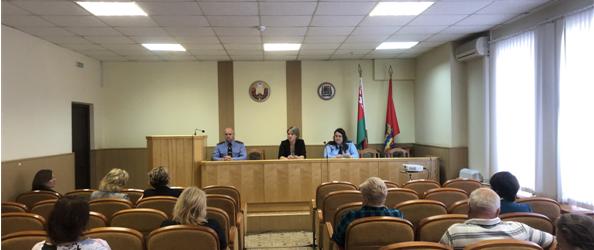 